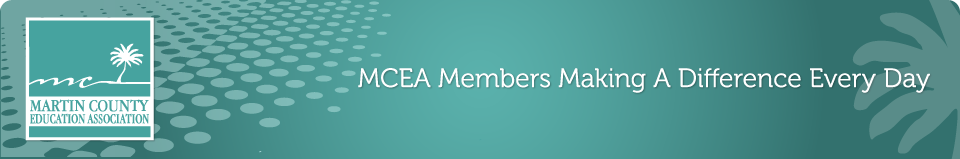                    SELF-NOMINATION FORM FOR SCHOOL SITE LEADERS                                       AND EXECUTIVE BOARD This is a SELF-Nomination Form. MCEA is always looking for members who have new and creative ways of problem solving and who are ready to get involved. We encourage you to nominate yourself, but do NOT complete this form for anyone else! Ideally, MCEA’s Leadership Team should consist of at least ten percent of MCEA’s total membership. If you are ready to get more involved, please print your name in your chosen "Nominee" space and sign next to it, thereby signifying your intention to run, and your commitment, if elected, to fulfill the duties of the office. Terms begin on July 1, 2020. This form is two-sided.Entry Level: Faculty Representatives are elected at each school site and serve a term of one year. Your site is encouraged to elect one Faculty Rep for every ten members at your site. Multiple Reps can share duties, plus multiple Reps equal multiple votes for your site when decisions are made. Rep Council meets for approximately an hour and a half once a month (Wednesdays, 4:30) at the MCEA office (668 SE Monterey Road, Stuart FL, 34994) Faculty Rep Nominee:___________________________ Signature________________________________ School Site ____________Non-school Email: _______________________________________(print) Date__________ Intermediate Level: Seven Executive Board members, one at each school level, Elementary, Middle, H.S and Alternative, plus three members-at-large, will be elected to serve one-year terms. The nominees receiving the most votes at each level will fill the first four seats. The three nominees who receive the most votes after those four seats are filled, will serve as the members-at-large. Experience as a Faculty Rep is helpful but not required. E-Board members communicate frequently by e-mail and meet at least twice per month. Other responsibilities included attending School Board meetings/workshops, serving on committees, and participating in a couple of pre-school functions. One would not be expected to participate in all of the above mention events. Nominee:_______________________________Signature:______________________________________School Site:__________  Non-School email________________________________   Date ____________                                                          CHECK ONE BOXElementary _______    Middle ______         High School _______           Alternative ______ALTERNATIVE Sites(Riverbend, Willoughby, Environmental Studies, etc.)Advanced Level: MCEA Officers serve two-year terms. ***Only the Vice-President and Treasurer are elected during “even” years. Faculty Rep and/or E-Board experience is highly recommended, but not required. (If you think you might be interested in one of these offices, but have not previously served in MCEA Leadership, you are welcome to contact themcea@bellsouth.net for more details!) Please see attached job responsibilities.Vice-President: Nominee:__________________________Signature:______________________________School site ____________Non-School email _______________________________ date _____________MCEA Delegate to 2020 FEA Delegate Assembly: This year’s Delegate Assembly will be held Thursday, October 14th-Saturday October 16th at the Rosen Centre in Orlando. Delegates are to be elected by the membership. If you would like to participate in this activity, please print your name and sign below: If fewer than the allocated number of Delegates self-nominate, no election is necessary.MCEA Delegate Nominee:____________________ Signature:___________________ date ______*2020 NEA Representative Assembly- July 2-5 Atlanta, GeorgiaMCEA Delegate nominee_______________________Signature________________________date______Please return this signed SELF-Nomination Form to MCEA office by 5pm on March 25th or PONY EARLY to Election Chairperson, Dorothy Hyland, at Bessey Creek. It must be RECEIVED prior to deadline. We look forward to working with YOU in 2020-2021! The MCEA office is located at 668 SE Monterey Road, Stuart Florida. YOU MUST DROP OFF THE FORM IN PERSON AND PUT IT IN THE ELECTION BOX INSIDE THE OFFICE. YOU CANNOT MAIL IT OR DROP IN THE MAILBOX. 